FOOD SERVICE MANAGEMENT CONTRACT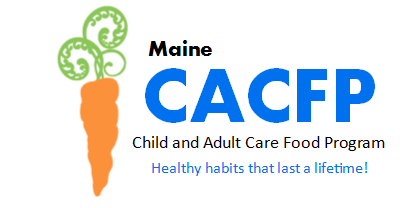 This is a contract between ________________________________________(referred to as the Organization) and the food service management company or caterer _______________________________________ (referred to as the FSMC) to provide meals and/or snacks to the following centers/sites:Attach additional sheets if necessary The Organization may add or delete centers to this Contract, or change any center’s delivery address by providing _____ days written notice to the FSMC.This contract is in effect from ____/____/________ to ____/____/________.  It may be terminated by mutual consent or by either party for reasons of cause by notice in writing at least _____ days prior to date of termination.The FSMC will provide meals and/or snacks that meet or exceed the CACFP Meal Pattern requirements contained in7CFR §226.20 and Meal Pattern Revisions related to the Healthy Hunger-Free Kids Act of 2010 (revisions effective June 24, 2016 to be implemented no later than October 1, 2017), as well as policy memos issued by the State Agency and the USDA.Meals will conform to cycle menus agreed upon between the Organization and FSMC.  Any proposed changes must be agreed upon by both parties prior to implementing the change.The FSMC will operate in accordance with current Program regulations.The price per meal, including food, labor, paper products and delivery is:Breakfast		$_________________per mealLunch/Supper	$_________________per mealSnacks		$_________________per snackTOTAL		$_________________The number of meals above is an estimate and not a purchasing commitment.  The Organization may increase or decrease the number of meals by contacting the FSMC (choose one):_____ 24 hours in advance      _____ 48 hours in advance        _____ other __________________The Organization is required to pay the FSMC  within:_____ 30 days of billing          _____ 60 days of billing          _____ other ____________________The FSMC will deliver each meal at the following times: (complete for any that apply)Breakfast _______   Lunch  _______  Snack/s _______________  Supper  _______With milk _______   Without milk _______For outside-school-hours-care centers only:  All delivered meals must be unitized, with or without milk, unless exception approved by the State Agency.In the event of an emergency situation that might prevent the FSMC from delivering a meal or meal component as specified, the FSMC will notify the Organization immediately so that substitutions can be agreed upon or the Organization can make alternative arrangements.The FSMC is required to prepare meals and snacks in a facility that meets state health and sanitation requirements at all times for the duration of this contract.  The Organization will not be required to pay for meals/snacks that:Do not meet CACFP meal pattern requirementsAre spoiled or unwholesome at the time of deliveryHave not been prepared, transported or maintained in accordance with state and local health and safety codesAre delivered later than the specified times without permission from the OrganizationHave been changed without agreement by the Organization In the case of CACFP participants with special dietary needs due to a handicap as defined in 7CFR 15(b), the FSMC will work with the Organization to meet the needs at no additional cost.  In the case of specified dietary needs that do not meet the definition of a handicap, the FSMC will make an effort to accommodate physician’s orders, to the extent practicable, at no additional cost.  The FSMC will provide to the Organization:(specify daily/weekly/monthly) delivery of  invoices that indicate the food items delivered and the quantity of each (see attached sample)A monthly bill that includes the total number of meals delivered and unit price per mealMonthly food menus The FSMC will maintain full and accurate records including daily production records, CN labels (for commercially prepared foods), receipts and billing statements.  Records will be available to the Organization or any state or federal official at any reasonable time and place for review.  Records will be kept for three years after the end of the fiscal year to which they pertain (or longer if an audit is in progress).Services will be provided to all eligible participants without regard to race, color, national origin, age, sex or disability.___________________________________________________		____________________Organization Representative’s Signature					Date________________________________________________________		_______________________FSMC Representative’s Signature						DateName of CenterLocation of Center(Address)# Breakfastsper day# Lunches/Suppers  per day# SnacksPer day